MARION COUNTY BOARD OF COMMISSIONERS		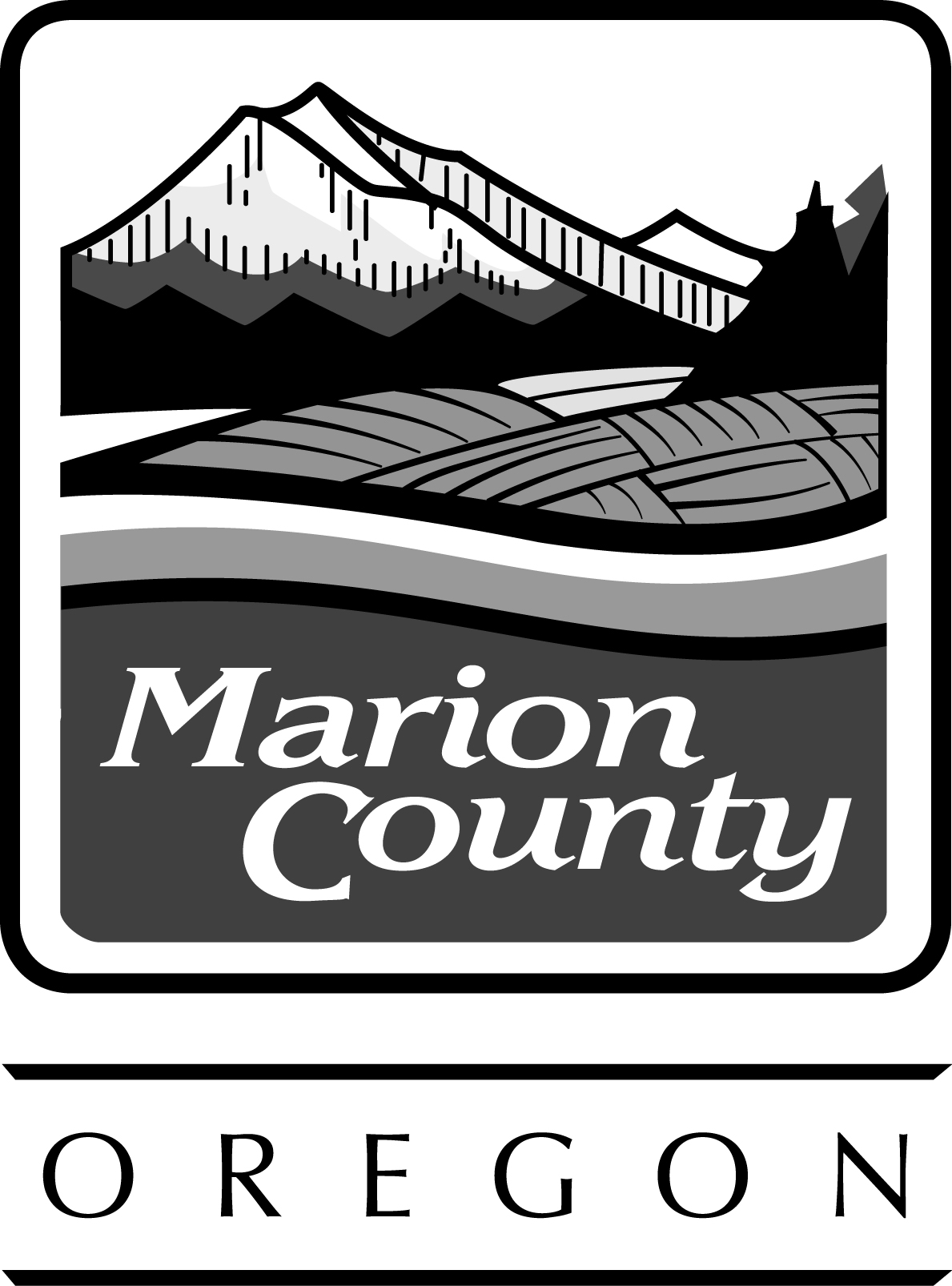 Management Update Summary MinutesMonday, December 28, 2015, 9:00 a.m.Courthouse Square, 555 Court St. NE, Salem5th Floor, Suite 5232, Silverton Conference RoomATTENDANCECommissioners Janet Carlson, Kevin Cameron and Sam Brentano, and John Lattimer, Jan Fritz, Bruce Armstrong, Rich Minaker, and Gordean Ash as recorder.ABSENTAlan HaleyINFORMATIONALDiscuss a Proposal Proclaiming 2016 the “Year of the Gallon House Bridge”Summary of Presentation:Proclamation being created for adoption in January.Fiscal Year (FY) 2016-2017 Budget Parameters, Rich MinakerSummary of Presentation:First four items are variable and change annually:Treasurer recommends increasing the investment interest rate to 1.15 percent minus the 0.25 percent fee resulting in 0.90 percent;No cost-of-living allowances (COLA) are to be budgeted, except 2 percent for:Unit 5 and;Unit 7.Medical and Dental Health Insurance changes are minor:Unit 5, Marion County Law Enforcement Association (MCLEA) is up $17.00 per month; andUnit 7, Federation of Oregon Parole and Probation Officers (FOPPO) is the largest at $33.00 per month.Public Employees Retirement System (PERS) expenses will be decreasing the debt service by half a percent.The additional 16 items are boiler plate parameters to meet requirements.Decision package submissions are required and will be removed from the budget as directed by the budget officer.A 10 percent increase is used for forecasting/planning beyond FY2017-18COMMISSIONERS’ COMMITTEE ASSIGNMENTS and UPDATECommissioner Kevin CameronCommissioners rang the Salvation Army bell in a variety of locations;Travel Salem received a check in excess of $130,000 via travel and tourism:The Winegrowers are attempting to change the bill; and Move it from Travel Oregon to Winegrowers Association.Attended the OSU Extension Meet and greet with Bill Hubbard.Commissioner Janet CarlsonMet at the Coordinated Care Organization (CCO) with: Lynne Saxton, director of Oregon Health Authority; andJeremy Vandehey, Governor's Policy Advisor on Health.Mid-Valley Behavioral Care Network presentation on what the CCO is achieving:Invite Bill Guest, Willamette Valley Community Health; and Scott Tiffany, Behavioral Care Network, to present; for1 hour Work Session.OTHERCommissioner Janet Carlson:New policy on animals is not ready for formal adoption this Wednesday:All the rules are together rather than separated according to groups;Clients versus employees and visitors.The policy needs:To define the facilities;To say what it means and implies;Allow the Health Department to weigh in on the policy:Reference to group homes and therapy animals.Include instructions on private vehicles vs. premises (similar to smoking);Additional clarification:  Service dogs in training. Employees need to be trained:Amy Sackett will do the training for free. Pull off the agenda, rework, and resubmit.Commissioner Kevin Cameron:Matt Plummer, Wellness provided a proposal for a Wellness Clinic and work-out facility:Very expensive;Need analysis of the cost;Private firms will do everything:Gather a group to research clinic versus work-out center; andDeschutes and Jackson Counties have a clinic.Need to revisit;Thinking old juvenile area:Not everyone can go into JuvenileA lot of work to do.Adjourned – 9:35 a.m.COMPLETED BY:  	Gordean Ash Reviewed by: 	Allycia Weathers